Le son ch                            le chien 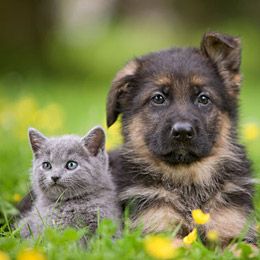 Il  fait  chaud.Samuel  cherche  son  chien   qui  s’est caché.Le chien  est  assis sous  des  branches  de l’arbre,  à l’abri  de la  chaleur.Son  ami  le  chat  est  assis  à  côté  de  lui.Il  ne  chasse  pas.Je lis des sonscha – che – chi – cho – chu – chan – chou – choi -  chin – chai – choir-  chau – chonach – och – éch – uch – ich – oich - Je lis des motsUn chien - un chat- un chaton – il chasse - une vache –il est lâche – une tache –  il mâche – une hache –il se cache – c’est moche – une roche -une cloche – un cheval - une chemise –  la cheminée –  une machine –une branche – une bêche – la pêche – du chocolat –il est riche -une fiche – une biche – une niche –une ruche – une buche -  il fait chaud - un artichaut – il s’est taché- il est caché - il achète - un mouchoir –il prêche -Je lis des mots outils :  fait – c’estJe lis des phrasesPapa  allume  la  cheminée pour  qu’il fasse  chaud dans  le  chalet.J’aime  le  chocolat  mais  pas  les artichauts.Je lis des versetsIsaac avait fini de bénir Jacob, quand Ésaü, son frère, revint de la chasse. Genèse 27.30Il dit en son coeur : Dieu oublie ! Il cache sa face, il ne regarde jamais ! Psaumes 10.11Celui qui agit d'une main lâche s'appauvrit. Proverbes 10.4